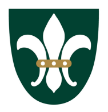 PIKC NMV Rīgas Doma kora skolas  Profesionālās pilnveides kursi (A)Mūzikas teorētisko priekšmetu pedagogiem (apjoms – 8 akadēmiskās stundas)pirmdien, 2019.gada 26.augustāPIETEIKUMA ANKETANeierašanās gadījumā dalības maksa netiek atgrieztaPaldies!DALĪBNIEKA Vārds, UzvārdsIZGLĪTĪBAS IESTĀDEDALĪBNIEKA E-PASTA ADRESEMAKSĀTĀJA E-PASTA ADRESEMOBILAIS TĀLRUNISMAKSĀTĀJA REKVIZĪTI